I understand and am aware that by participation in physical activities, the potential for accidents does exist. In consideration for being allowed to participate in the Bolivar Parks & Rec Soccer Program and further agree to defend and hold harmless Bolivar Parks & Rec, its staff members, and volunteers conducting the program(s) from any and all claims, suits, losses, or related causes of action for damages, including but not limited to, such claims that may result from injury or death, accidental or otherwise, during or arising in any way from the Bolivar Parks & Rec Program(s). I also understand that the Bolivar Parks & Rec may use, for publicity and/or promotional purposes, my (or my child’s) name or pictures participation in this program, without obligation or liability to me or my family. By signing this form you are agreeing to the above waiver. I agree to assume the risk of such exercise.   Signature:________________________________ Date:________________________Payment Made: (Please Circle One) Cash Check   #_____________ Make checks payable to: Bolivar Parks & Recreation Team Fee- $300 (8 games plus End of the Season Tournament) Registration is due by: October 1st. Forms received after October 1st will be put on a waiting list. (Late registrations will incur an additional fee of $10 per form.) TEAM FEE DOES NOT INCLUDE JERSEYS! ***Please drop off all registration forms @ Bolivar Parks & Recreation & Aquatic Center OR mail to PO Box 9 Bolivar, MO 65613 ATTN: Shania Francka Games will begin the week of: November 1st League Dates: November 1st-December 3rd (No games on during Thanksgiving week) End of the Season Tournament: December 11th Days of Play: 1st/2nd Grade: Monday (Co-Ed) 3rd/4th Grade: Tuesday (Boys/Girls)  5th/6th Grade: Thursday (Boys/Girls) Check out “Bolivar Recreation & Aquatic Center” for Updates/Cancellations on Youth Basketball OR sign up on the Remind: Send a text to: 81010 & text this message @bolivarpar **All games will be played @ Bolivar Schools & Bolivar Recreation Center 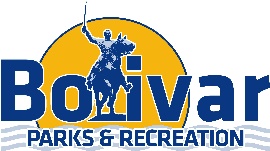                      Bolivar Parks & Recreation               1710 W. Broadway Bolivar, MO 65613       Shania Francka-Parks & Rec Sports Coordinator                                               417-399-0690  sfrancka@bolivar.mo.us                                          Youth Fall Basketball Team Registration Coaches Name:__________________________ Team Name:______________________ Age Division & Gender:______________________  Address:______________________________ Phone Number:____________________________   Roster: Child Name:                             Birth Date:                         Parent Name/# Number/Signature -----------------------------------------------------------------------------------------------------------------------------------------------------------------------------------------------------------------------------------------------------------------------------------------------------------------------------------------------------------------------------------------------------------------------------------------------------------------------------------------------------------------------------------------------------------------------------------------------------------------------------------------------------------------------------------------------------------------------------------------------------------------------------------------------------------------------------------------------------------------------------------------------------------------------------------------------------------------------------------------------------------------------------------------------------------------------------------------------------------------------------------------------------------------------------------------------------------------------------------------------------------------------------------------------------------------------------------------------------------------------------------------------------------------------------------------------------------------------------------------------------------------------------------------------------------------------------------------------------------------------------------------------------------------------------------------